Project Team:  DeKalb County Death FilingsTimeline:  Begin 3/17/2014; end 3/21/2014; performance outcome assessment:  4 weeks_                                                  SOLVE                                                                      _1. Starting PointWhat is the need (e.g. outcome) or gap that caused this project to be considered in the first place?The current process to gather data, validate and input death certificates in the Office of Vital Records (Office) requires significant human resources. These staff are being drawn from other duties, which affects resource leveling within the Office and negatively impacts the Office’s overall performance. The inability to file registrations in a timely manner results in delay of time-to-certificate for the public, and data to support public health surveillance activities. This also negatively impacts the revenue flow and increases expenses for personnel services due to the provision of additional staff resources.b. Who is establishing the need?  The DeKalb County Board of Health has recognized that this is a business need, with the Office of Vital Records as an integral contributor to the overall process.c. How is the need being measured and is it possible for this project to make an impact on that measure?  Number of FTEs required to process death certificates d. What data or analysis was used to establish that this project will make a key impact? The current amount of time to produce accurate filings, the number of filings each week, the one staff resource, and the number of weekly man-hours required to achieve the accurate weekly filings, which is currently 30% greater than 40 man-hours. e. What scope (e.g. geographic, organization, customer) are you expected to impact?Walk-in, long form certificatesf. What conditions are being placed on this project?One FTE max to be used for processState law compliance Targets are achieved within four work weeks of kaizen event completion2. Vision (What do you want to achieve in the long range and without any restrictions?  Generate a picture or description of your ideal condition.  How will it look for the customers, our team, and for the taxpayers/funding sources?)Staff time is more efficiently utilized to achieve desired resultsCertified death records are accurate and available on a timely basisMore time can be spent in education and training on the benefits of the state electronic system3. Current State (Description of how the process and organization is operating now; Quantitative if possible, always factual and based on observation)4. Goal or Target Condition (What is the objective? Which piece of the gap are you addressing?)TO:   Reduce time to file death certificate registrations.5. Customers and Beneficiaries  (Who benefits from achieving the goal?  What populations are targeted?)Twenty-five (25) funeral homesCitizensBoard of HealthPublic Health surveillance officials6. Benefit  (What are the benefits from achieving the goal?)SO THAT:Funeral homes received state-certified documents more quicklyOur resource requirements are reduced and can be applied to other value-added activities   Data to support surveillance activities is submitted to State Registrar more timely7. Measures and Targets (What quantitatively will be achieved?)8.  Conditions  (What do you need to be successful?)Use Board of Health POS systemTrack county-certified copies of death certificatesRequired level of customer service is deliveredBirth and death customers receive same priority levelsLive (present customer) receives priority over calls 9. Team Members and Roles  (Who is directly involved and How?; Training Needs?)10. Project Schedule  (Activities to go about solving the problem)Day 1:  	Get focused; checking our goal; looking for the value and wastesDay 2:  	Analyze the wastes and identify solutionsPriority issues:  Incoming defects from customers; inconsistent evaluation of required data; redundant, inconsistent processes; excessive motion to accomplish tasks; phone calls routed to incorrect locations.Day 3:		Start creating the future stateRoot Cause Areas:  Phone tree and routing functionality; requirements for acceptance and verification of data; work process and standardization; and, key service and policy gaps.Building the Future State:  Less defects, motion, interruptions, duplication and, less labor, process steps, better quality and less frustrationDay 4:		Developing Solutions and Job Aids to Enable the New ProcessDay 5:		Testing and LearningBeyond Day 5:Continuing to develop solutions and the future stateStandardized work and clear roles established; operating policies revisedNew intake materials to reduce defectsScanning system and logVerification checklistRevised phone systemRevised office area layoutOur Rollout:	Operational measures completed; office scanning set up; training materials completed; phone system operational; continual improvement system set up; GO LIVE March 3111a. Data and Information Collection  (What will you collect? Who? When?)11b. Observe and Document Current Process  (Generate a Process Map)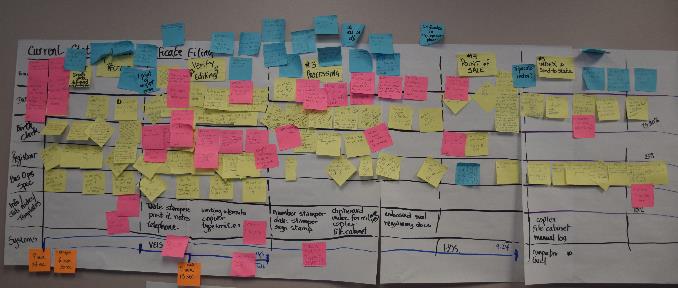 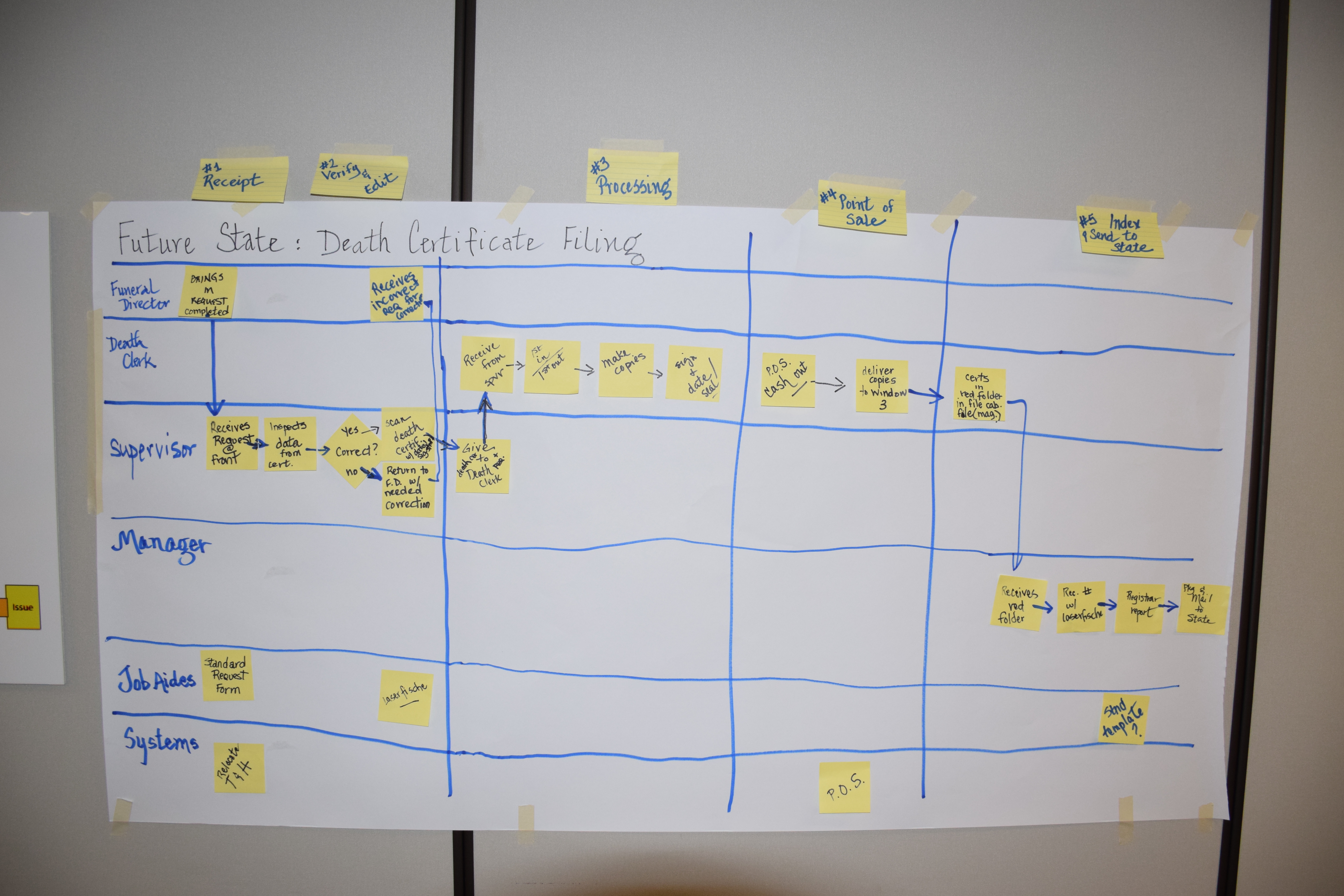 12. Conduct Cause and Effect Analysis (Priority issues and solutions from Cause and Effect Analysis)13. Improvement Hypothesis (Summary of potential means to achieve goal)_                                                  TRY                                                                          _14. Test Hypotheses (How will you test the potential solutions?)Update the project schedule For trial and learning) 15. Results: attach graph/table of actual trial performance _                                                         LEARN                                                         _16. Learning   (For the trials, what worked and did not, why and what are you doing as a result? Is the result repeatable?)_                                                      INSTALL                                                            _ 17. Installation Plan  (Steps to operationalize the new process and make it stick. Attach new process map below.) Operationalize measures 25 MAROffice scanning setup 25 MARFinish Training materials 25 MarSet up Continual Improvement System (CIS) 27 MarConduct training and observations 27-28 MarPhone system operational 28 Mar GO LIVE! (31 MAR)1st CIS “Standup” Team review 4 APR 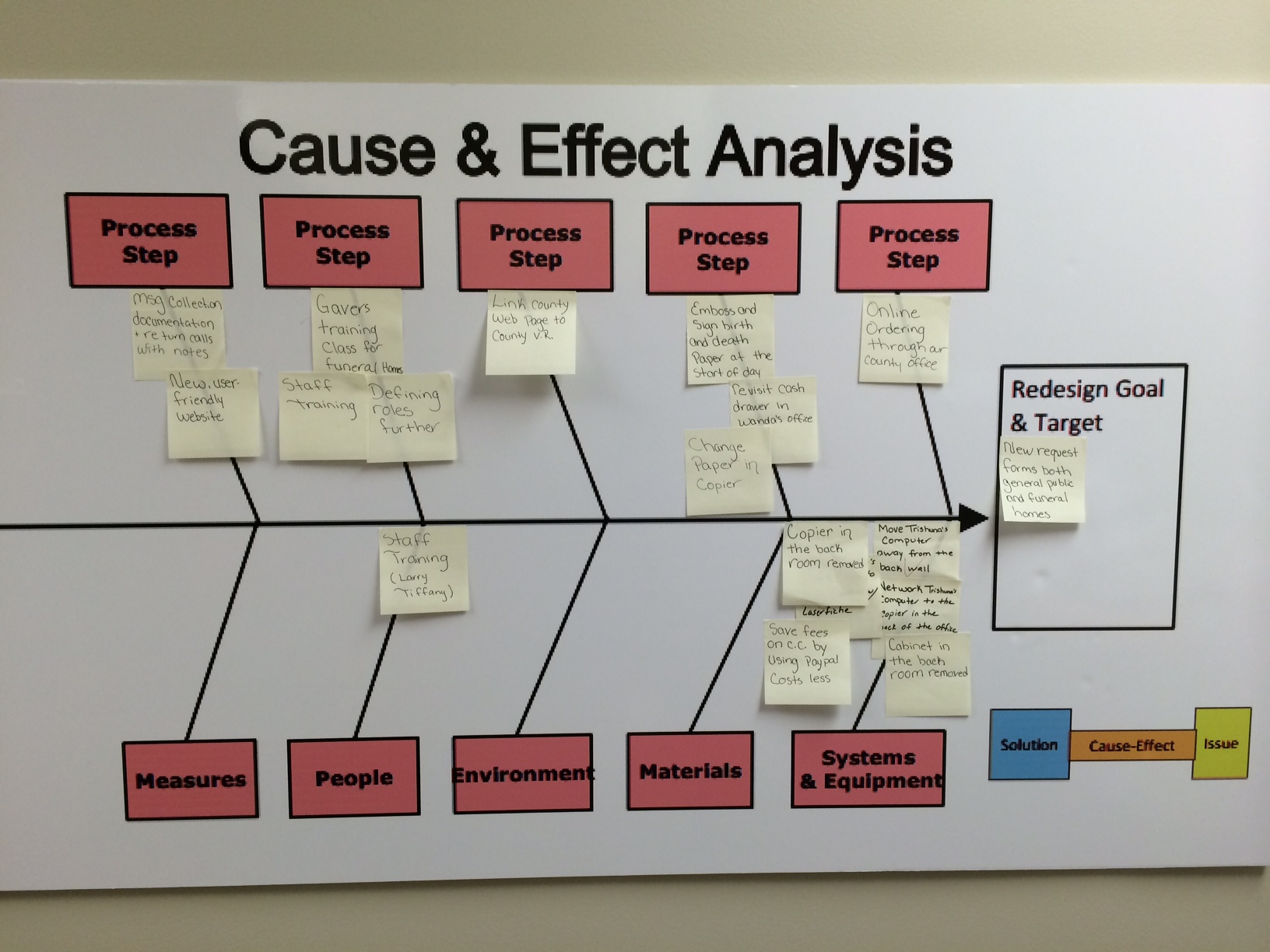 18. Measure Success  attach graph/table of installed performance  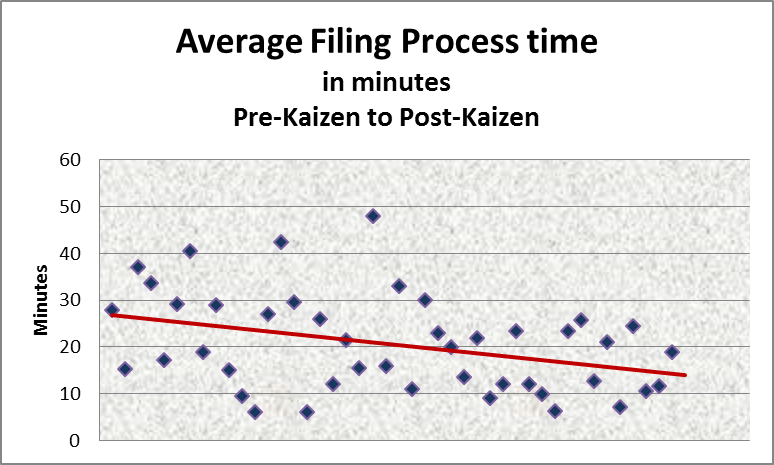 Averaging over 20 minutes per filing process, changes in the inspection of incoming certificates, reliance on the funeral home representative(s) to make changes, reduced motion by rearranging work areas, minimizing interruptions by repositioning death filing area and revamping telephone messaging has resulting in a reduction of filing process time by over 50%.StakeholderDescriptionHow do you know?(Data if available)Customers 25 county funeral homesAverage 107 death filings in one work weekManually maintainedFinancialRevenue is delayed when filings are unavailableExpenses are increased through personnel costs and mailing costs when certificates must be mailed via USPS, FedX or UPS, instead of delivering onsite Number of incomplete certificates at time of delivery from customerYour TeamOne (1) dedicated FTE() FTE HR recordsBeneficiariesWhat MeasuredHow MeasuredTargetTargetTargetBeneficiariesWhat MeasuredHow MeasuredHow MuchBy WhenActualFuneral Homes, DeKalb TeamCurrent cycle timeDocument time cycle from receipt of death data to certification processed (in “red folder”Reduce cycle time by 30% (for same number of copies required) from current performance (15-20 min). 4 weeks after eventCycle time reduced by 56%Funeral Homes, Dekalb TeamIncoming defect rate Defective certificate requests received from Funeral Directors (1st pass, as submitted the first time) Reduce by 50% from current perceived rate of 90% defective (missing or incorrect information) 4 weeks after eventError rate reduced by 38% in two weeksElectronic filingsTrend number of weekly filingsNo desired trend; for tracking and comparison ratios onlyGo liveNameRoleWork process related interests / concernsProject ExpectationsProject, QI skillsWanda CasonProcess OwnerCounty RegistrarParticipantSMEDianne McWethyQI LeaderBOHLeaderKaizenSusan FloydCo-LeaderBOHCo-LeaderKaizenTrishuna BrownProcessorBOHParticipantSMEDebbie JohnsonProcessorBOHParticipantSMEHannah GaryProcess Co-OwnerBOHParticipantSMEJacqueline HillWild CardBOHParticipantSMEWHATWHOWHENObserve current state of “long form” death certificate process; collect process step and overall times, waste observations, “spaghetti chart” of motion patterns required for process, and documents produced.    J. McKeever: motion; waste observation: all; Team, Susan and Dianne: job aides; Team: process stepsDuring Kaizen and ongoing as part of Continual Improvement SystemOverall data for certificates: # processed by day/week, type. Death Clerk, SupervisorDuring Kaizen and ongoing as part of CISIncoming defect rate (how frequently the incoming information is incomplete or incorrect) 9 of 10During KaizenCategoryIssues/WastesRoot CausesSolutions or Additional CI Methods to useSpeed and Cost to ImplementProcess step:  Certificate processing Waste: Stopping (interruptions due to phone calls to death clerk)Incoming Phone tree and website not effective in providing information to customers due to length, accuracy and clarity of key information.Routing of calls not consistent with organization policy, not designed to reduce interruptions to death clerk.Organization policies do not exist to establish service level agreement, priority setting, and process coverage. Policy statementsWithin kaizen event Process step: verify/editWaste(s): Not needed.Birth data verification, Waste: Things Gone Wrong, Movement.Verification of individual data fieldsState standard not clear as to requirement for verification and leads to inconsistency and confusion in applicationNo inspection standards for content of individual data fields exist; organization policy for whether DeKalb or Funeral director is responsible does not existReview state policy; Standardized work Standardized work; visual job aids for Dekalb and Funeral Directors; redesign process to require correct and complete data as part of receiptWithin kaizen eventWithin kaizen eventProcess step: certificate processing Waste: Not neededRedundant tracking logs DeKalb process steps: Verification and inspection (final manager inspection)Multiple logs believed required to ensure traceability; work process not standardized nor examined for how reliable traceability is achieved  Team member roles and responsibilities not clear/established as to who does what, the individual’s accountability for self-inspection; work process not evaluated for how defects can be eliminated without inspection    Stop manual log; Process redesign, standardized work and use of document scanning system to electronically trackProcess redesign, standardized work; visual job aidsWithin kaizen eventProcess step: certificate processingWaste: Stopping (interruptions; team members at death clerks desk)Lack of role clarity, no process for identifying overloads(help) and addressing  Process redesign so death clerk initiates request for help; standardized work; visual job aidsWithin kaizen eventProcess step: certificate processingWaste: Stopping (interruptions) and Movement (office organization)Death clerk physical location promotes interruptions by funeral directorsRedesign process to have supervisor provide intake part of process; move death clerk to location away from receiving windowWithin kaizen eventIssueImprovementExpected ResultsIncoming defectsIF…we redesign the request form, provide clarity and feedback to the Funeral directors as to frequently missed or corrected items AND we standardize our acceptance criteria for review of data… THEN…incoming defect rates will drop and interruptions to the death clerk and will be reduced. Consistency of processIF… we redesign our process to utilize the supervisor for intake, standardize and clarify roles and responsibilities and have the death clerk only receive “help” when it is requested… THEN…labor required to process will be reduced and the consistency of the process output will be improved Travel motionIF… we move offices and equipment to match the work process...THEN…travel for performing process steps, interruptions from other team members and labor required will be reduced Redundant operationsIF…we introduce scanning hardware, software and a process for its use during initial receipt of documents… THEN…redundant logs and processes can be eliminated and labor reduced without sacrificing traceability Getting customers correctly routed for answersIF…we redesign the phone messaging prompts and redesign the routing/rollover system so that it is shorter, clearer to customers and provides needed information…THEN…customers will get their information faster with less transfers and there will be less interruptions to non-involved team membersTestsHowWhenWhoSuccessful if…Future state work process run thoughTake sample request form and data and run through new process by role and using job aids March 28Susan and TeamProcess successfully achieves final deliverable; no more than 3 required changes identified Phone tree (message)Have 3 customers (birth and death) listen to new messaging,  and attempt to access needed information March 28B. James, H. GaryAll customers respond favorably on 5 point scale that improvement over prior messaging made.Routing (functionality)Call in from external source and observe sequence and timing March 31AllSequence and rollovers correct by process roleNew Request form template (with visual guidelines) for Funeral directorTry new form with 3 Funeral directors; observe % of defective data received and reported ease of use March 27SusanDefective requests reduced by 50% from assumed 90% level.All Funeral directors report requirements clear. Data request inspection checksheet for Dekalb teamGive 3 members a common death certificate request and use the checksheet to establish what is acceptable/not acceptableMarch 28Wanda90% of all fields are judged similarly by all 3 membersScanning process and hardwareInstall and run 5 records throughMarch 28IT with HannahHardware/software combination successfully scans, records and increments the record number window 3 stationStepActionResultRequest funeral director to review the revised request formTwo funeral home representatives reviewed the form and offered suggestionsSuggestions were incorporated into final formInspect death filingUsing the inspection guidelines, three staff were asked to review a death filingThe guideline was followed, with all errors noted in the filing, marked and returned to the filer (this was a mock exercise)Dedicate one intake window for funeral filings onlyUsing a stanchion and window markings, direct all funeral staff to the #3 windowFuneral staff go directly to this window; there is no comingling of public consumers with death filingsPhone tree modified to provide more adequate information, in Spanish and English. Direct dial numbers modified for death clerk to redirect caller to birth clerk or leave a voice mail, if clerk cannot answer telephone call.Call in to main number and follow prompts. Call in to individual direct dial numbers and follow prompts. Switchboard continued to direct incoming calls to death clerk. This has been changed. All staff are able to access any voice mail left from main number. Significant reduction in interruption for death clerk by telephone calls: she has been asked to focus on her filings. All staff are in the same pick-up group and are able to answer a ringing phone, if available.Death clerk is the only processor for all death filingsAfter supervisor inspection of death filings, only corrected versions are received from funeral homes. These are received by the death clerk only.The process is a cleaner more efficient manner in which to perform death filings. We will continue to monitor this process and implement other CIS actions, as necessary.ReasonsLearning: Why?Direction: Actions to be takenInspection guide sheet was created for reviewing incoming death filesProvides a uniform checklist for inspecting files. Allows staff to note errors for funeral directors to correct.Continue to enforce the process for funeral directors to make their own changes. Educate funeral homes on process for review.Created a protocol for all Vital Records staffDocumented the responsibilities and accountabilities for each staff person. Other non-death staff will not implicate themselves into the death filing process unless requested by death clerk.Continue to adhere to protocols by all staffCreated job aides:Funeral home filing requestInstructions for funeral homes for death filing inputInstructions for funeral homes for preview of documents via fax or emailSegregating the forms from the consumer-driven requests for death or birth certificates allowed for expansion of instructions, as well as documented internal processesContinue to use dedicated request form. Widespread distribution of forms, with instructional packages to all incoming funeral homes.Reorganization of work area:Dedicated intake windowDedicated copier for death filingsRelocation of death clerk work areaSupports the protocol by keeping all staff within their lane. The death clerk now has a streamlined work area which supports more efficiency, reduce the wastes of motion, specifically.Continue to support the death clerk and the death clerk process.Assignment of supervisor as inspector of incoming filingsReduce the amount of processing time in a uniform manner Cross-train all staff in inspection process.Implementation of scanning software for death filingsReplaced three manual processes/logs for recording the receipt and maintenance of custodial copies.Continue scanning of all incoming filings; scan historic documents not present in state system.Funeral director training on state GAVERS systemWill continue reducing the time of processing if funeral homes adapt to use of the electronic system and rely less on the manual formsMay 14 class set up for training with the maximum of 12 funeral home participants attending. There is currently a waiting list, so training on a quarterly basis will continueTelephone messaging: general phone installed and messaging changedThe continuous telephone interruptions initiated a review of the current state. Messages were re-recorded, directing incoming to death/birth/funeral home selections, along with main menu selections for location/cost and other options. The main switchboard was also requested to direct calls to the auto-attendant. Incoming calls are logged into subject categories. Staff will continue to log all calls. Once available, the call accounting system will be used for reporting of incoming/outgoing calls.Continual Improvement SystemSince the go-live date, the staff have identified and implemented solutions in other areas to reduce waste. The staff will continue to identify issues and opportunities, using the fishbone diagram installed in their office (CIS).The average number of errors per filing was 9, for 2013. This led us to create an internal job aide, detailed instructions and revised request form for the funeral homes and a dedicated staff inspecting each file. This has resulted in a drop in the error rate to just over 5.5 in 14 work days, or 38% reduction. Our goal is to reduce errors by 50% within a one-month time frame. As the submitters are learning of their most common errors and the ease to correct, the error rate is expected to continue to drop.The average number of errors per filing was 9, for 2013. This led us to create an internal job aide, detailed instructions and revised request form for the funeral homes and a dedicated staff inspecting each file. This has resulted in a drop in the error rate to just over 5.5 in 14 work days, or 38% reduction. Our goal is to reduce errors by 50% within a one-month time frame. As the submitters are learning of their most common errors and the ease to correct, the error rate is expected to continue to drop.The average number of errors per filing was 9, for 2013. This led us to create an internal job aide, detailed instructions and revised request form for the funeral homes and a dedicated staff inspecting each file. This has resulted in a drop in the error rate to just over 5.5 in 14 work days, or 38% reduction. Our goal is to reduce errors by 50% within a one-month time frame. As the submitters are learning of their most common errors and the ease to correct, the error rate is expected to continue to drop.The average number of errors per filing was 9, for 2013. This led us to create an internal job aide, detailed instructions and revised request form for the funeral homes and a dedicated staff inspecting each file. This has resulted in a drop in the error rate to just over 5.5 in 14 work days, or 38% reduction. Our goal is to reduce errors by 50% within a one-month time frame. As the submitters are learning of their most common errors and the ease to correct, the error rate is expected to continue to drop.The average number of errors per filing was 9, for 2013. This led us to create an internal job aide, detailed instructions and revised request form for the funeral homes and a dedicated staff inspecting each file. This has resulted in a drop in the error rate to just over 5.5 in 14 work days, or 38% reduction. Our goal is to reduce errors by 50% within a one-month time frame. As the submitters are learning of their most common errors and the ease to correct, the error rate is expected to continue to drop.The average number of errors per filing was 9, for 2013. This led us to create an internal job aide, detailed instructions and revised request form for the funeral homes and a dedicated staff inspecting each file. This has resulted in a drop in the error rate to just over 5.5 in 14 work days, or 38% reduction. Our goal is to reduce errors by 50% within a one-month time frame. As the submitters are learning of their most common errors and the ease to correct, the error rate is expected to continue to drop.The average number of errors per filing was 9, for 2013. This led us to create an internal job aide, detailed instructions and revised request form for the funeral homes and a dedicated staff inspecting each file. This has resulted in a drop in the error rate to just over 5.5 in 14 work days, or 38% reduction. Our goal is to reduce errors by 50% within a one-month time frame. As the submitters are learning of their most common errors and the ease to correct, the error rate is expected to continue to drop.A sampling of incoming telephone calls from the public indicated that the vast majority of inquiries dealt with the Office's hours, location and cost.20% of these calls were for the death clerk but sent to the birth clerk and were subsequently forwarded to the correct staff. This led us to assess the current available public information; revamp the website; create and distribute informational documentation to the health centers, security guard desks, pediatricians, schools and hospitals. Other efforts included recording a new message for our telephone auto-attendant conveying the office hours, location and cost. Direct dial numbers also gave these options, as well as an option to leave a message for the death clerk or file clerk.A sampling of incoming telephone calls from the public indicated that the vast majority of inquiries dealt with the Office's hours, location and cost.20% of these calls were for the death clerk but sent to the birth clerk and were subsequently forwarded to the correct staff. This led us to assess the current available public information; revamp the website; create and distribute informational documentation to the health centers, security guard desks, pediatricians, schools and hospitals. Other efforts included recording a new message for our telephone auto-attendant conveying the office hours, location and cost. Direct dial numbers also gave these options, as well as an option to leave a message for the death clerk or file clerk.A sampling of incoming telephone calls from the public indicated that the vast majority of inquiries dealt with the Office's hours, location and cost.20% of these calls were for the death clerk but sent to the birth clerk and were subsequently forwarded to the correct staff. This led us to assess the current available public information; revamp the website; create and distribute informational documentation to the health centers, security guard desks, pediatricians, schools and hospitals. Other efforts included recording a new message for our telephone auto-attendant conveying the office hours, location and cost. Direct dial numbers also gave these options, as well as an option to leave a message for the death clerk or file clerk.A sampling of incoming telephone calls from the public indicated that the vast majority of inquiries dealt with the Office's hours, location and cost.20% of these calls were for the death clerk but sent to the birth clerk and were subsequently forwarded to the correct staff. This led us to assess the current available public information; revamp the website; create and distribute informational documentation to the health centers, security guard desks, pediatricians, schools and hospitals. Other efforts included recording a new message for our telephone auto-attendant conveying the office hours, location and cost. Direct dial numbers also gave these options, as well as an option to leave a message for the death clerk or file clerk.A sampling of incoming telephone calls from the public indicated that the vast majority of inquiries dealt with the Office's hours, location and cost.20% of these calls were for the death clerk but sent to the birth clerk and were subsequently forwarded to the correct staff. This led us to assess the current available public information; revamp the website; create and distribute informational documentation to the health centers, security guard desks, pediatricians, schools and hospitals. Other efforts included recording a new message for our telephone auto-attendant conveying the office hours, location and cost. Direct dial numbers also gave these options, as well as an option to leave a message for the death clerk or file clerk.A sampling of incoming telephone calls from the public indicated that the vast majority of inquiries dealt with the Office's hours, location and cost.20% of these calls were for the death clerk but sent to the birth clerk and were subsequently forwarded to the correct staff. This led us to assess the current available public information; revamp the website; create and distribute informational documentation to the health centers, security guard desks, pediatricians, schools and hospitals. Other efforts included recording a new message for our telephone auto-attendant conveying the office hours, location and cost. Direct dial numbers also gave these options, as well as an option to leave a message for the death clerk or file clerk.A sampling of incoming telephone calls from the public indicated that the vast majority of inquiries dealt with the Office's hours, location and cost.20% of these calls were for the death clerk but sent to the birth clerk and were subsequently forwarded to the correct staff. This led us to assess the current available public information; revamp the website; create and distribute informational documentation to the health centers, security guard desks, pediatricians, schools and hospitals. Other efforts included recording a new message for our telephone auto-attendant conveying the office hours, location and cost. Direct dial numbers also gave these options, as well as an option to leave a message for the death clerk or file clerk.A sampling of incoming telephone calls from the public indicated that the vast majority of inquiries dealt with the Office's hours, location and cost.20% of these calls were for the death clerk but sent to the birth clerk and were subsequently forwarded to the correct staff. This led us to assess the current available public information; revamp the website; create and distribute informational documentation to the health centers, security guard desks, pediatricians, schools and hospitals. Other efforts included recording a new message for our telephone auto-attendant conveying the office hours, location and cost. Direct dial numbers also gave these options, as well as an option to leave a message for the death clerk or file clerk.A sampling of incoming telephone calls from the public indicated that the vast majority of inquiries dealt with the Office's hours, location and cost.20% of these calls were for the death clerk but sent to the birth clerk and were subsequently forwarded to the correct staff. This led us to assess the current available public information; revamp the website; create and distribute informational documentation to the health centers, security guard desks, pediatricians, schools and hospitals. Other efforts included recording a new message for our telephone auto-attendant conveying the office hours, location and cost. Direct dial numbers also gave these options, as well as an option to leave a message for the death clerk or file clerk.A sampling of incoming telephone calls from the public indicated that the vast majority of inquiries dealt with the Office's hours, location and cost.20% of these calls were for the death clerk but sent to the birth clerk and were subsequently forwarded to the correct staff. This led us to assess the current available public information; revamp the website; create and distribute informational documentation to the health centers, security guard desks, pediatricians, schools and hospitals. Other efforts included recording a new message for our telephone auto-attendant conveying the office hours, location and cost. Direct dial numbers also gave these options, as well as an option to leave a message for the death clerk or file clerk.A sampling of incoming telephone calls from the public indicated that the vast majority of inquiries dealt with the Office's hours, location and cost.20% of these calls were for the death clerk but sent to the birth clerk and were subsequently forwarded to the correct staff. This led us to assess the current available public information; revamp the website; create and distribute informational documentation to the health centers, security guard desks, pediatricians, schools and hospitals. Other efforts included recording a new message for our telephone auto-attendant conveying the office hours, location and cost. Direct dial numbers also gave these options, as well as an option to leave a message for the death clerk or file clerk.A sampling of incoming telephone calls from the public indicated that the vast majority of inquiries dealt with the Office's hours, location and cost.20% of these calls were for the death clerk but sent to the birth clerk and were subsequently forwarded to the correct staff. This led us to assess the current available public information; revamp the website; create and distribute informational documentation to the health centers, security guard desks, pediatricians, schools and hospitals. Other efforts included recording a new message for our telephone auto-attendant conveying the office hours, location and cost. Direct dial numbers also gave these options, as well as an option to leave a message for the death clerk or file clerk.